PUBLICAȚIE CĂSĂTORIEAstăzi 19.04.2021 a  fost înregistrată declarația de căsătorie a d-lui  FECHETE NIŢU, în vârstă de 62 ani, domiciliat în Localitatea Lorău, Comuna Bratca, jud. Bihor și a d-nei CIURAR ERIKA în vârstă de 48 ani, domiciliată în Localiatea Lorău, Comuna Bratca, jud. Bihor.În temeiul art.285 din Codul Civil (legea nr.287/2009 republicată), orice persoană poate face opunere la căsătorie, dacă există o piedică legală ori dacă alte cerinţe ale legii nu sunt îndeplinite.Opunerea la căsătorie se va face numai în scris, cu arătarea dovezilor pe care ea se întemeiază, în termen de 10 zile de la data afişării.Ofiţer de stare civilă                                                                                           BILA MIHAELAROMÂNIA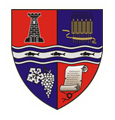 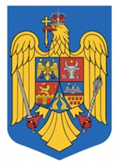 JUDEȚUL BIHORCOMUNA BRATCACOMPARTIMENT STARE CIVILĂLocalitatea Bratca, Nr.126, Cod Poștal: 417080, CIF:4738400,Web: www.primaria-bratca.ro, Tel. 0259/315650, Fax: 0259/473256,E-mail: primaria.bratca@cjbihor.ro, primariabratca@yahoo.comNr. 6195 din 19.04.2021